Compte rendu des réunions du 3 au 7 mai 2021Actions proposées au copil du CLS de MetzLe Conseil messin de santé mentale (CLSM) a participé au comité de pilotage (copil) du Contrat local de santé (CLS) porté par la Ville de Metz. Le coordonnateur a présenté les propositions de fiches actions (FA) du CLSM pour le volet « santé mentale » de ce dispositif (cf. présentation détaillée en annexe 1). Fiches actions proposées au CLSFA1 : Information en santé mentale du grand public. OBJECTIF : Faire évoluer favorablement les représentations sur la santé mentale du grand public. FA2 : Formation en santé mentale des acteurs locaux. OBJECTIF : Développer les connaissances en santé mentale des professionnels, élus et adhérents d'association d'usagers et d'aidants.FA3 : Visibilité des ressources en santé mentale. OBJECTIF : Améliorer la visibilité des dispositifs d'aide et de soutien en santé mentale.FA4 : Promotion de la santé mentale. OBJECTIF : Développer la prévention en santé mentale sur le territoire de Metz Métropole.FA5 : Fluidification des parcours en santé mentale. OBJECTIF : Développer la coordination entre les professionnels intervenant auprès des personnes en situation de fragilité psychosociale.FA6 : Observation territoriale en santé mentale. OBJECTIF : Mettre en œuvre une observation en continu de l'adéquation entre l'offre et les besoins en santé mentale sur le territoire de Metz Métropole.FA7 : Coordination du Conseil local de santé mentale. OBJECTIF : Développer la concertation et la coordination entre les acteurs locaux dans le champ de la santé mentale.FA8 : Prévention des situations de crise et d'urgence en santé mentale. OBJECTIF : Développer les dispositifs de soutien aux personnes en souffrance psychique. FA9 : Accompagnement des jeunes en souffrance psychique. OBJECTIF : Améliorer la prise en charge en santé mentale des jeunes.DiscussionsPour chaque réunion, la discussion porte sur les actions envisagées pour la thématique concernée. Le code couleur utilisé dans les tableaux correspond aux axes identifiés lors des précédentes rencontres (cf. tableau ci-dessous).GT – crise le 3 maiParticipation du CLSM au groupe « Vers l’emploi »Laure Baudoin informe que les réunions du groupe « Vers l’emploi » n’ont pas encore débuté. Le temps de mise en place est plus long que prévu. Le coordonnateur du CLSM sera tenu informé.Équipe mobile psychiatrie précarité (EMPP)Stéphane TK informe que l’EMPP fait partie des actions retenues dans le Projet territorial de santé mentale. Le CH de Jury répondra à l’appel à projets de l’ARS qui devrait être communiqué à la fin du mois de juin. GT – culture et loisirs le 4 maiSISM 2021Le comité messin d’organisation des SISM se réunira à la fin du mois de mai pour préciser le cadre de la manifestation qui se déroulera du 4 au 17 octobre sur le thème est « santé mentale et droits des personnes ». Un appel à participation sera communiqué début juin aux partenaires.Isabelle Jouneau informe de l’intérêt pour sa structure de participer aux SISM. La proposition d’un événement est en réflexion en lien avec le programme décliné à l’automne sur le thème de l’inclusion.Francis Bullinger exprime son intérêt pour réaliser des lectures dans les Ehpad. Sur ce point, Alice Mboukou souligne la problématique de l’isolement des personnes âgées. Isabelle Jouneau informe de la possibilité pour le réseau des bibliothèques/médiathèques de se déplacer. . Stéphane TK invite les partenaires intéressés à privilégier des actions réalisables en extérieur ou à distance pour anticiper d’éventuelles nouvelles contraintes en octobre prochain qui empêcheraient de se réunir en salle.Appel à projet « culture – santé et handicap »Stéphane TK informe de l’appel à projets en cours adressé conjointement par la Direction régionale des affaires culturelles et l’ARS Grand Est. C’est une opportunité pour laquelle le CLSM peut apporter un appui pour favoriser le rapprochement entre les partenaires intéressés et aider à élaborer dans le dossier de candidature qui doit être remis au plus tard le 31 mai.GT – emploi et formation le 5 maiOrientation MDPHDamien Lorek informe du rôle de la Maison départementale pour les personnes handicapées (MDPH) pour l’ouverture de droits. Les informations communiquées sont parfois imprécises et expliquent les difficultés à orienter au plus juste les personnes. Khaira Scyot présente le dispositif « Villa relais » du CH de Jury en place depuis septembre 2020 qui est un lieu de transition pour faciliter le retour dans un logement des patients. L’accompagnement est une activité importante pour les professionnels de cette structure. L’accès à l’emploi et la formation fait partie de cet accompagnement. GT – enfance et parentalité le 6 maiActions proposées au projet « Cités éducatives »Le service cohésion sociale de la Ville de Metz a proposé au CLSM de contribuer à l’appel à projets « Cités éducatives ». Il s’agit d’un label attribué aux territoires déterminés à faire de l’éducation une priorité partagée. Les objectifs sont détaillés dans le projet de délibération du Conseil municipal du 27 mai 2021 consultable sur Internet : https://is.gd/mS7xMV. Le territoire ciblé est celui du quartier politique de la ville (QPV) Metz-Borny. Sur le volet « santé mentale », la Ville de Metz souhaite soutenir les professionnels du scolaire et du périscolaire en difficulté face à des situations perçues comme relevant de ce domaine. La proposition d’actions du CLSM concerne l’information aux familles, la formation des personnels éducatifs et périscolaires et la collaboration interprofessionnelle impliquant, entre autres, des professionnels de la santé mentale. Le Centre psychothérapeutique Winnicott est partenaire des actions proposées. Actions proposées à la manifestation « Rendez-vous des parents »Le service petite enfance de la Ville a proposé au CLSM d’être partenaire du « Rendez-vous ». Cette manifestation organisée par la CAF de Moselle du 2 au 15 octobre 2021 vise à proposer des événements d’information à destination des parents. Sylvie Merand donne quelques exemples de thèmes attendus comme la dépression post-partum ou un sujet sur l’orthophonie et la psychomotricité. L’événement cible les parents d’enfants de 0 à 3 ans et scolarisés en primaire. Les interventions sont envisagées sous la forme d’atelier et doivent pouvoir se réaliser à distance en fonction de la situation sanitaire. Il faut prévoir un titre et un sous-titre. La motricité libre, la psychomotricité ou encore l’orthophonie sont des thèmes porteurs. Mathieu Vauchez rappelle qu’il y a cinq à six fois plus d’orthophonistes que de psychomotriciens. Parmi les thèmes possibles, il y a les repères par rapport à la motricité de l’enfant, l’information en matière de puériculture et la communication sur les ressources d’aide et de soins quand survient une inquiétude en santé mentale pour son enfant. Stéphane TK transmettra une proposition d’action à laquelle le CLSM apportera un soutien pour son organisation et l’identification d’un intervenant. La proposition aura pour objectif de faire évoluer les représentations sur la santé mentale tout en informant sur les ressources pour trouver de l’aide et du soutien.GT – jeunes le 7 maiPromotion du dispositif E-psyjeunesSur la période 2019 – 2020, la Ville de Metz et le CLSM ont participé à la promotion de Stopblues développé par l’Inserm (plus d’information sur le site Internet du CLSM : https://is.gd/G1w6v9). Une déclinaison pour les jeunes est cours de développement. Une réunion est envisagée pour informer les acteurs locaux en lien avec des jeunes. L’objectif est de s’appuyer sur ces partenaires pour faire connaître à l’échelle du territoire messin la consultation nationale afin de co-construire un outil de e-santé mentale et sa promotion avec et pour les jeunes. Il est convenu d’organiser la réunion d’information sur la pause méridienne pour s’assurer une large participation. Stéphane TK en lien avec le service santé de la Ville de Metz et l’équipe projet de l’Inserm se chargera d’organiser la rencontre.Actions santé la MGENCécile Genson partage le bilan des actions réalisées par la MGEN en collaboration avec l’UNAFAM. Deux jeunes en service civique sont intervenus dans les collèges et les lycées. 1 600 élèves ont bénéficié de l’action. Les thèmes du harcèlement et l’estime de soi ont été plébiscités par les chefs d’établissement et les enseignants. Le souhait est de poursuivre le projet en abordant la communication non violente.  AnnexeAnnexe 1 : volet « santé mentale » du CLS2Présentation de l’axe 2 : Promouvoir le bien-être psychique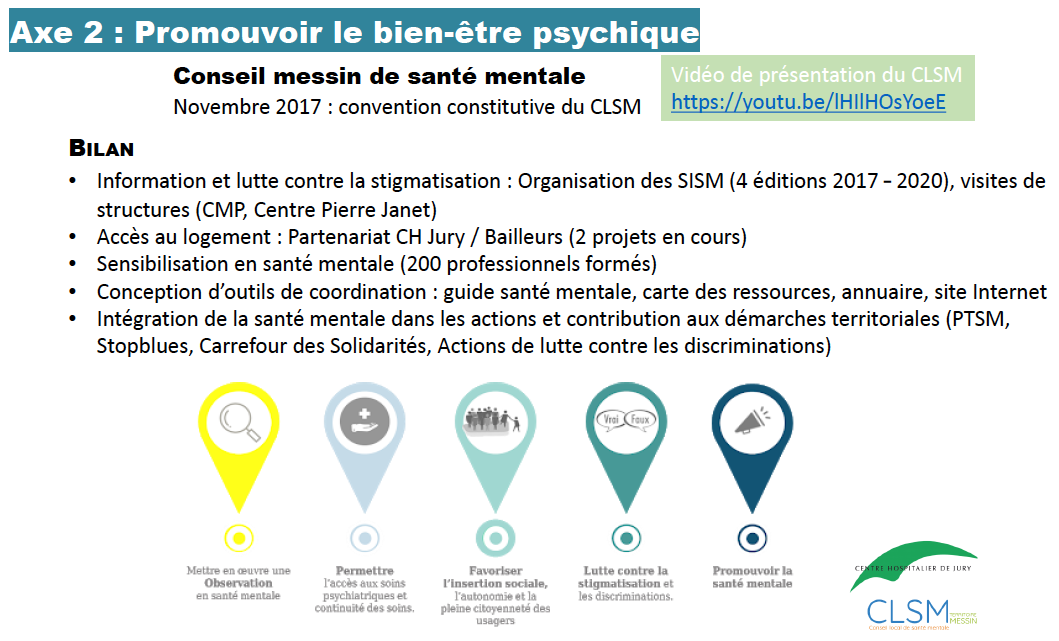 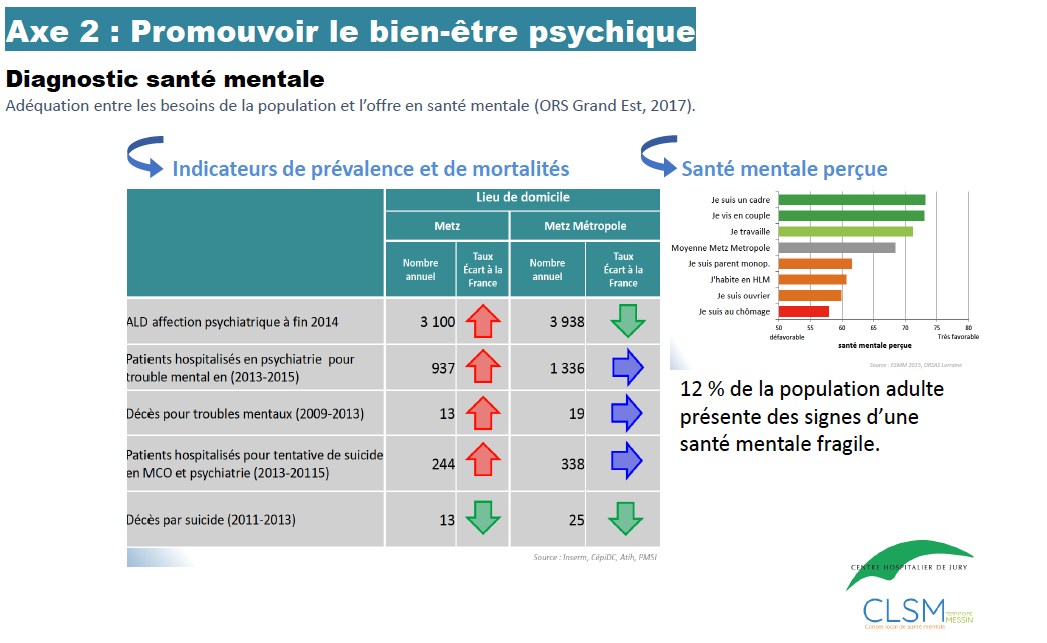 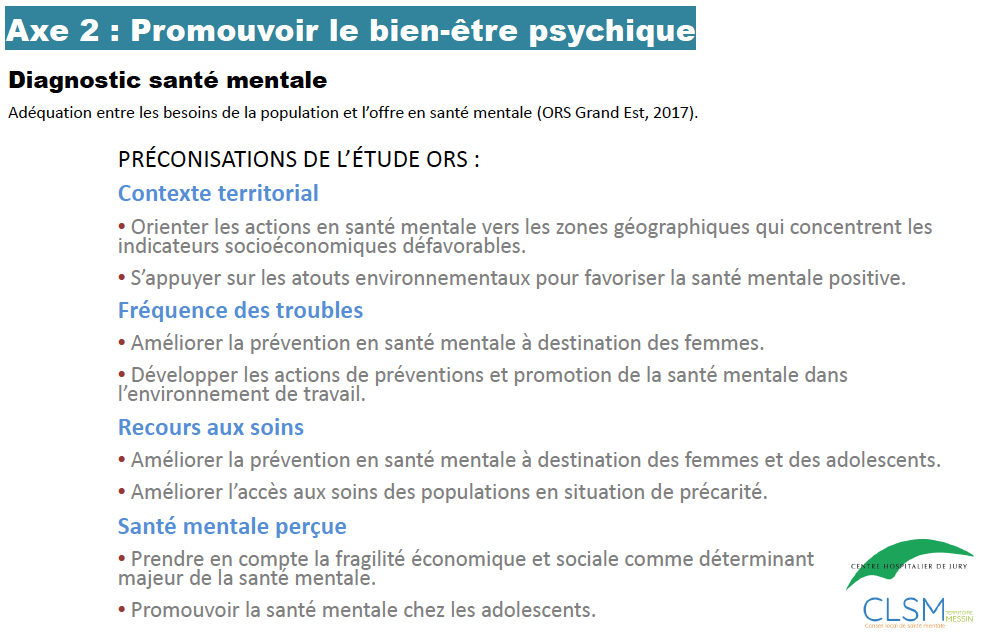 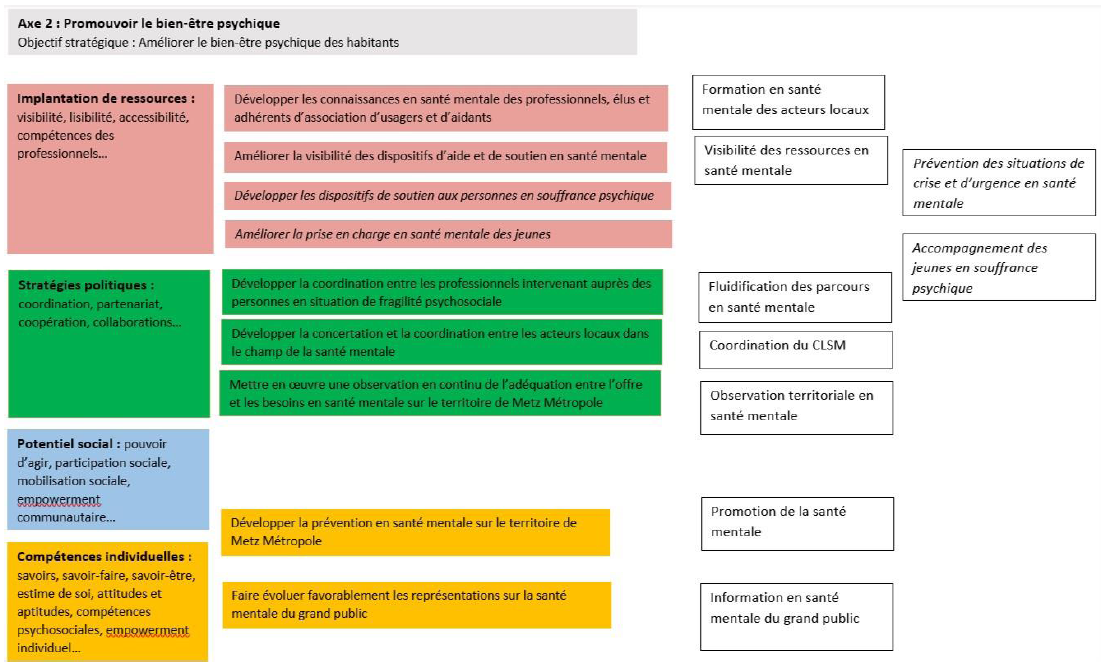 Fiches-actions « santé mentale » retenues au CLS2 de la Ville de MetzAxes et objectifs du volet santé mentale dans le Contrat local de santé de MetzRéunions des groupes thématiques du CLSM messinRéunions des groupes thématiques du CLSM messinDate/lieu : 29/03 au 01/04/2021 – en visioPoint à l’ordre du jourFinaliser la proposition de fiches actions présentée au comité de pilotage.Point à l’ordre du jourFinaliser la proposition de fiches actions présentée au comité de pilotage.Point à l’ordre du jourFinaliser la proposition de fiches actions présentée au comité de pilotage.ParticipationParticipationParticipationGT – crise le 3 maiAurisia BARBOSA, Psychologue de la santé, EPNAK - CRP MetzLaure BAUDOIN, Coordonnatrice de résidence, Etap'HABITATFrancis BULLINGER, Adhérent, GEM Camille ClaudelPauline GOMEZ, Psychologue, AMLIVirginie LHUILLIER, Éducatrice spécialisée, Association CarrefourFrançoise ROS, Adhérente, UNAFAM 57Stéphane TINNES-KRAEMER, Coordonnateur CLSM, CH JuryGT – culture/loisirs le 4 maiFrancis BULLINGER, Adhérent, GEM Camille ClaudelGaëlle CHARLES, Référente Familles, CSC Arc-en-cielPaulette HUBERT, Adhérente, UNAFAM MoselleIsabelle JOUNEAU, Chargée de mission, Bibliothèques Médiathèques de MetzCécilia LE PAGE, Animatrice, GEM Camille ClaudelEdith MAGGIPINTO, Chargée des relations avec les publics, Espace Bernard-Marie KoltèsAlice MBOUKOU, Cadre de santé, CH Jury, Centre de PsychogériatrieStéphane TINNES-KRAEMER, Coordonnateur CLSM, CH JuryGT – culture/loisirs le 4 maiFrancis BULLINGER, Adhérent, GEM Camille ClaudelGaëlle CHARLES, Référente Familles, CSC Arc-en-cielPaulette HUBERT, Adhérente, UNAFAM MoselleIsabelle JOUNEAU, Chargée de mission, Bibliothèques Médiathèques de MetzCécilia LE PAGE, Animatrice, GEM Camille ClaudelEdith MAGGIPINTO, Chargée des relations avec les publics, Espace Bernard-Marie KoltèsAlice MBOUKOU, Cadre de santé, CH Jury, Centre de PsychogériatrieStéphane TINNES-KRAEMER, Coordonnateur CLSM, CH JuryGT – emploi/formation le 5 maiAurisia BARBOSA, Psychologue de la santé, EPNAK - CRP MetzDamien LOREK, Référent MDPH, MDPH 57Aude-Églantine ROZIER, Responsable du Pôle Formation, Centre Pierre Janet - Université de LorraineKhaira SCYOT, Éducatrice spécialisée, CH Jury, La villa relaisStéphane TINNES-KRAEMER, Coordonnateur CLSM, CH JuryGT – enfance le 6 maiGaëlle CHARLES, Référente Familles, CSC Arc-en-cielSylvie MERAND, Chargée de mission parentalité, Ville de Metz, Pôle petite enfanceKhaira SCYOT, Éducatrice spécialisée, CH Jury, La villa relaisStéphane TINNES-KRAEMER, Coordonnateur CLSM, CH JuryMathieu VAUCHEZ, Psychomotricien, Centre Psychothérapique WINNICOTTGT – enfance le 6 maiGaëlle CHARLES, Référente Familles, CSC Arc-en-cielSylvie MERAND, Chargée de mission parentalité, Ville de Metz, Pôle petite enfanceKhaira SCYOT, Éducatrice spécialisée, CH Jury, La villa relaisStéphane TINNES-KRAEMER, Coordonnateur CLSM, CH JuryMathieu VAUCHEZ, Psychomotricien, Centre Psychothérapique WINNICOTTGT – jeunes le 7 maiLaure BAUDOIN, Coordonnatrice de résidence, Etap'HABITATCécile GENSON, Déléguée départementale, MGENNadia HAIMOUDY, Assistante sociale, PJJSandra SANTORO, Infirmière conseillère technique santé, DT PJJ Moselle (Direction départementale de la protection judiciaire de la jeunesse)Stéphane TINNES-KRAEMER, Coordonnateur CLSM, CH JuryGT – jeunes le 7 maiLaure BAUDOIN, Coordonnatrice de résidence, Etap'HABITATCécile GENSON, Déléguée départementale, MGENNadia HAIMOUDY, Assistante sociale, PJJSandra SANTORO, Infirmière conseillère technique santé, DT PJJ Moselle (Direction départementale de la protection judiciaire de la jeunesse)Stéphane TINNES-KRAEMER, Coordonnateur CLSM, CH JuryGT – jeunes le 7 maiLaure BAUDOIN, Coordonnatrice de résidence, Etap'HABITATCécile GENSON, Déléguée départementale, MGENNadia HAIMOUDY, Assistante sociale, PJJSandra SANTORO, Infirmière conseillère technique santé, DT PJJ Moselle (Direction départementale de la protection judiciaire de la jeunesse)Stéphane TINNES-KRAEMER, Coordonnateur CLSM, CH JuryProchaines réunionsJuin (invitation prochainement).Prochaines réunionsJuin (invitation prochainement).Prochaines réunionsJuin (invitation prochainement).Synthèse.Synthèse.Synthèse.Savoirs en santé mentaleCompétences individuelles en santé mentale Collaboration entre les acteurs locauxRessources locales en santé mentaleCitoyenneté et participation des personnes concernéesActionsDiscussionJournée de formation à la gestion et la prévention des situations de crise.Besoin de financement pour réaliser l’action.Action est envisagée en complément de sensibilisation en santé proposée depuis 2019.Guide de prévention et de gestion des situations de crise à destination des intervenants sociaux et médico-sociauxAction envisageable en 2021. Nécessite de comprendre l’organisation de la prise en charge des situations de crise et de l’urgence sur le territoire messin. Francis Bullinger propose la création d’un outil pour permettant à un proche d’apprécier l’intensité de la crise. Stéphane TK propose  d’impliquer le SPUL. Laure Baudoin suggère Médigarde comme partenaire.Promotion des Premiers secours en santé mentale (PSSM).Stéphane TK rappelle que la formation PSSM s’adresse au grand public. Action nécessitant d’établir un plan de communication qui précise notamment les publics ciblés en priorité. Laure Baudoin propose de réaliser un événement comme une journée d’information.Aurisia Barbosa propose la réalisation d’une vidéo d’information.Stéphane TK partage l’information donnée par Jérôme Béguinet de l’ARS-DT 57 sur la possibilité d’organiser des sessions de formation PSSM en direction de publics ciblés. Cette opportunité sera étudiée en lien avec le CLS de la Ville de Metz.Simplification du parcours de prise en charge en santé mentale des demandeurs d'asile.Stéphane TK informe de la réflexion en cours impulsée par le Pr Raphael Pitti (CCAS Metz) et le Pr Cyril Tarquinio (Centre Pierre Janet) pour mettre en place à Metz une plateforme de prise en charge du psychotraumatisme des migrants. Une journée à destination des élus et des professionnels est prévue à la fin de l’année 2021 sur le thème "Migrants, psychotraumatisme et insertion sociale".État des lieux de l'organisation de la prise en charge des situations de crise et d'urgence sur le territoire messin.Cette action vise à concevoir une fiche explicative de la prise en charge de la crise et de l’urgence en santé mentale. Laure Baudoin propose de mobiliser les CMP sur cette action. Les personnes méconnaissent la possibilité de faire appel à un CMP pour un problème de santé mentale. Aurisia Barbosa fait part des délais longs de prise en charge. À cela s’ajoutent des différences de prise en charge entre les CMP.Prévention et gestion des situations de crise et d'urgence.Cette action est placée en perspective. Les idées proposées nécessitent d’être précisées (pair-aidance, CMP mobile, SAVS, référents dans les structures, équipe d’accompagnement et de prévention polyvalente et pluridisciplinaire, et un numéro d’appel vers un professionnel formé à répondre aux personnes malades et aux aidants).Francis Bullinger fait part de la complexité d’être aidé quand une crise survient. ActionsDiscussionDocumentaire de sensibilisation au handicap psychique.Action financée par l’ARS-DT 57. Programmée en 2020, sa réalisation nécessite d’attendre l'amélioration de la situation sanitaire. Manifestation du film documentaire en santé mentale.Action en réflexion avec Catherine Simon, coordinatrice du Forum IRTS. Un rendez-vous est programmé en mai pour étudier la faisabilité du projet.Actions de communication (lutte contre la stigmatisation).Plusieurs idées ont été proposées pour des cations de communication visant à faire évoluer les représentations sur la santé mentale (podcasts, chaîne YouTube, lectures publiques, communication dans les festivals, participation à des émissions de radio). Stéphane TK propose d’inclure ces actions dans la stratégie de communication globale du CLSM qu’il conviendra de définir avec les partenaires. Répertoire des structures culturelles et des loisirs accessibles aux personnes malades/handicapées psychiques.Il est convenu de réaliser le répertoire en commençant par identifier les structures. Stéphane TK proposera une méthode et un cadre pour réaliser ce travail. Livret de conseils pour l'accueil des personnes malades/handicapées psychiques.Paulette Hubert propose de s’appuyer sur l’exemple du guide réalisé par l’UNAFAM sur l’attitude à avoir avec une personne ayant des troubles. Réseau de référents dans les structures messines de la culture et des loisirs.Francis Bullinger fait part de l’importance de l’accompagnement pour aller vers les structures culturelles. Stéphane TK propose dans un premier temps de réaliser une cartographie des structures culturelles et des actions qu’elles proposent pour faciliter leur accès à tous les publics avant d’engager des collaborations pour identifier des référents. Information sur les structures accessibles du secteur de la culture et des loisirs.Cette idée d’action sera intégrée au travail de cartographie. ActionDiscussionSensibilisation aux risques psychosociauxCette action nécessite de poursuivre la réflexion. Elle est placée en perspective pour se donner le temps de trouver les conditions et les moyens de sa réalisation. Cartographie des acteurs et dispositifs messins de l'emploi et la formation pour les personnes malades/handicapées psychiques.Aurisia Barbosa constate que parfois les personnes avec un trouble sont poussées par l’entourage qui attend qu’elle retrouve du travail alors que ce n’est pas toujours possible ou que cela nécessite une progression. L’Epnak propose un dispositif de préorientation qui permet aux personnes de connaître leur capacité à la reprise d’une formation. Ce dispositif a permis aux membres d’une famille de comprendre la maladie de leur proche et prendre conscience qu’elle n’est pas paresseuse, mais que ces soins ont un impact sur ses capacités d’apprentissage et de travail. Ce dispositif a également permis d’identifier des troubles chez un stagiaire orienté en première intention par la MDPH du fait d’une déficience visuelle. Stéphane TK propose que la cartographie soit élaborée autour d’un parcours type en lien avec la santé mentale. Une difficulté d’établir une cartographie concerne la spécificité du parcours d’emploi et de formation qui est différent selon chaque personne. Khaira Scyot propose d’intégrer dans la cartographie des acteurs non spécialisés du handicap psychique comme les chantiers d’insertion. Collaboration avec les acteurs de l'emploi et la formation concernés par la santé mentale.Pour initier des collaborations avec les acteurs de l’emploi et la formation, l’idée est retenue que le CLSM intègre le groupe « Vers l’emploi » réunit au FJT Etap’habitat.Stéphane TK informe que le CH Jury souhaite développer des partenariats avec les structures messines qui pourraient accueillir des stagiaires ou proposer des emplois à des patients.  ActionDiscussionActions d'information/sensibilisation en santé mentale dans les écoles et les associations accueillant des enfants.Stéphane TK présente deux opportunités pour mener des actions d’information et de sensibilisation (cf. projets présentés ci-dessus).Actions de prévention de l'impact de la crise sanitaire sur la santé mentale des habitants.Les propositions d’actions dans le cadre du « Rendez-vous des parents » ou de « Cités éducatives » participeront à l’information sur l’impact de la crise sanitaire sur la santé mentale des familles.Appui à la création d'un réseau psypérinatalité porté par le Centre psychothérapeutique WinnicottSylvie Mérand présente le service info petite enfance qui oriente les parents.Sylvie Mérand rappelle que la PMI est le référent sur le sujet de la périnatalité.Observation des besoins et des freins à l'accès aux ressources en santé mentale des enfants et leurs parentsCette action pourra servir de point de départ des actions lors de la constitution du réseau psypérinatalité.ActionDiscussionAtelier grand public d'information/sensibilisation en santé mentale.Collaboration envisageable avec le MGEN dont il conviendra de préciser le cadre.Contribuer au projet Inserm de conception d'une version Stopblues pour les adolescents.Organisation en mai d’une réunion d’information sur le projet E-psyjeune de l’Inserm.Outils d'aide au repérage et à l'orientation des jeunes en souffrance psychiqueCes trois idées d’action nécessitent d’impliquer la Maison des adolescents. Stéphane TK se chargera de rencontrer les responsables de la structure pour engager une collaboration.Observation des besoins et des ressources messines en santé mentale destinées aux jeunes.Ces trois idées d’action nécessitent d’impliquer la Maison des adolescents. Stéphane TK se chargera de rencontrer les responsables de la structure pour engager une collaboration.Accompagnement en santé mentale des jeunes.Ces trois idées d’action nécessitent d’impliquer la Maison des adolescents. Stéphane TK se chargera de rencontrer les responsables de la structure pour engager une collaboration.Axe du CLSMObjectif stratégiqueN° FANom de la Fiche-action (FA)AXE : Savoirs en santé mentale des professionnels et du grand publicFaire évoluer favorablement les représentations sur la santé mentale du grand public (lutte contre la stigmatisation)1Information en santé mentale du grand publicAXE : Savoirs en santé mentale des professionnels et du grand publicDévelopper les connaissances en santé mentale de professionnels, élus et adhérents d'associations d'aidants et d'usagers2Formation en santé mentale des acteurs locauxAXE : Prévention en santé mentaleAméliorer la visibilité des dispositifs d'aide et de soins en santé mentale3Visibilité des ressources en santé mentaleAXE : Prévention en santé mentaleDévelopper la prévention en santé mentale en direction des habitants du territoire messin.4Promotion de la santé mentaleAXE : Collaborations dans le champ de la santé mentaleDévelopper la coordination entre les professionnels intervenant auprès des personnes en situation de fragilité psychosociale5Fluidification des parcours en santé mentaleAXE : Collaborations dans le champ de la santé mentaleMettre en place une observation en continu de l'adéquation entre l'offre et les besoins en santé mentale sur le territoire Metz Métropole6Observation territoriale en santé mentaleAXE : Animation du CLSMDévelopper la concertation et la coordination entre les acteurs locaux dans le champ de la santé mentale7Coordination du CLSMAXE : Accès aux ressources messines en santé mentaleDévelopper les dispositifs de soutien aux personnes en souffrance psychique8Prévention des situations de crise et d'urgence en santé mentaleAXE : Accès aux ressources messines en santé mentaleAméliorer la prise en charge en santé mentale des jeunes9Accompagnement des jeunes en souffrance psychiqueAXE : Citoyenneté et participation des personnes malades/handicapées psychiquesFavoriser l'accès aux loisirs et à la culture des personnes malades/handicapées psychiques10Accès aux loisirs et à la cultureAXE : Citoyenneté et participation des personnes malades/handicapées psychiquesPromouvoir l'emploi et la formation des personnes des personnes malades/handicapées psychiques11Accès à l'emploi et la formationAXE : Citoyenneté et participation des personnes malades/handicapées psychiquesFavoriser l'accès et le maintien dans le logement des personnes en situation de fragilité psychosociale12Accès et maintien dans le logementObjectifFiche-actionRéalisationÉléments de diagnosticPartenaires envisagésMoyens financiersMoyens humainsFaire évoluer favorablement les représentations sur la santé mentale du grand publicInformation en santé mentale du grand publicSemaines messines d'information sur la santé mentale (octobre)
Documentaire sur le vécu des personnes malades/handicapées psychiques
Atelier grand public de découverte des facteurs d'influence de la santé mentale
Manifestation du film documentaire en santé mentale à Metz (Forum IRTS et CNASM)Santé mentale en population générale : images et réalités (SMPG), CCOMS, 1997.
Feuille de route santé mentale et psychiatrie, Ministère des Solidarité et de la Santé, 2018.
Troubles mentaux et représentations de la santé mentale : premiers résultats de l'enquête SMPG, Drees, 2004.CH Jury.
ARS-DT57
Ville de Metz.
GEM l'Albatros.
UNAFAM Moselle.
GEM Camille Claudel.Financement ARS pour le projet de documentaire.Organisation SISM (CLSM).
Participation au documentaire (GEM Camille Claudel et l'Albatros).Développer les connaissances en santé mentale des professionnels, élus et adhérents d'association d'usagers et d'aidantsFormation en santé mentale des acteurs locauxFormation croisée (ateliers thématiques)
Sensibilisation en santé mentale à distance ouverte à tous (mooc)
Stages croisés entre les partenaires du CLSM ("Vis ma vie professionnelle")
Formation à la gestion et la prévention des situations de crise et d’urgenceFeuille de route santé mentale et psychiatrie, Ministère des Solidarité et de la Santé, 2018.
La santé mentale en territoire messin, adéquation entre les besoins de la population et l'offre de santé mentale, ORS Grand Est, 2017.CH Jury.
IREPS Grand Est.
Partenaires du CLSM.Demande de financement pour intervenants dans la formationPorteur : CH JuryAméliorer la visibilité des dispositifs d'aide et de soutien en santé mentaleVisibilité des ressources en santé mentaleGuide grand public des ressources en santé mentale
Promotion grand public des Premiers secours en santé mentale
Contribution au projet Inserm d'une version Stopblues pour adolescentsLa santé mentale en territoire messin, adéquation entre les besoins de la population et l'offre de santé mentale, ORS Grand Est, 2017.CH Jury.
Ville de Metz.
Centre Pierre Janet.
Université de Lorraine.
Association PSSM France.Demande de financement pour l'édition du guide grand public.Porteur : CH JuryDévelopper la prévention en santé mentale sur le territoire de Metz MétropolePromotion de la santé mentaleSensibilisation aux risques psychosociaux
Prévention de l'impact de la "crise covid" sur la santé mentale des habitants
Atelier grand public de découverte des facteurs d'influence de la santé mentaleSanté mentale :
La santé mentale en territoire messin, adéquation entre les besoins de la population et l'offre de santé mentale, ORS Grand Est, 2017.
Covid et santé mentale :
- Confipsy, Centre Pierre Janet, 2020.
- CoviPrev, Santé publique France, 2020.
Risques psychosociaux :
- Plan de santé au travail 2016-2020.MGEN.
CH Jury.
Ville de Metz.
IREPS Grand Est.
Metz Métropole. 
Partenaires du CLSM.Porteur : CH JuryDévelopper la coordination entre les professionnels intervenant auprès des personnes en situation de fragilité psychosocialeFluidification des parcours en santé mentaleAppui à la création d'un réseau psypérinatalité (porté par le CMP Winnicott)
Instance de réflexion et d'aide pour les personnes en difficulté psychosociale
Outils d'aide au repérage et à l'orientation des jeunes en souffrance psychiqueSanté mentale des jeunes :
La santé mentale en territoire messin, adéquation entre les besoins de la population et l'offre de santé mentale, ORS Grand Est, 2017
Psypérinatalité :
Rapport de la commission des 1000 premiers jours, sept. 2020.Centre psychothérapeutique Winnicott. 
Acteurs de la petite enfance (CAF, PMI, EPE57, Pôle petite enfance de la ville de Metz …).Porteur : CH JuryMettre en œuvre une observation en continu de l'adéquation entre l'offre et les besoins en santé mentale sur le territoire de Metz MétropoleObservation territoriale en santé mentaleConnaissance des besoins et ressources en santé mentale des jeunes
État des lieux de l'organisation de la prise en charge des situations de crise et d'urgence
Connaissances des besoins et freins d'accès aux ressources en santé mentale des enfantsAtlas de la santé mentale en France, Irdes, 2020.
La santé mentale en territoire messin, adéquation entre les besoins de la population et l'offre de santé mentale, ORS Grand Est, 2017ORS Grand Est.
EPE de Moselle.
Maison des adolescents de Moselle.
Urgences psychiatriques du CH Jury.
Centre d’accueil pour la santé des adolescents du CH Jury.Porteur : CH JuryDévelopper la concertation et la coordination entre les acteurs locaux dans le champ de la santé mentaleCoordination du Conseil local de santé mentaleArticulation avec les réseaux existants
Amélioration des outils de coordination
Évolution de la stratégie de communication
Incitation des acteurs distants à s’impliquer dans le CLSM
Charte éthique et déontologique entre les partenaires impliquésLa santé mentale en territoire messin, adéquation entre les besoins de la population et l'offre de santé mentale, ORS Grand Est, 2017Ville de Metz.
ARS Grand Est.
Metz Métropole.
Partenaires du CLSM.Développer les dispositifs de soutien aux personnes en souffrance psychiquePrévention des situations de crise et d'urgence en santé mentalePair-aidance
Centre médico-psychologique mobile
Service d'accompagnement à la vie sociale (SAVS)
Réseau de référents santé mentale dans les structures
Équipe d'accompagnement, de prévention, polyvalente et pluridisciplinaire
Numéro d'appel vers un professionnel formé pour les personnes malades et les aidantsFeuille de route santé mentale et psychiatrie, Ministère des Solidarité et de la Santé, 2018.
Circulaire n°39-92 DH PE/DGS du 30 juillet 1992 relative à la prise en charge des urgences psychiatriques.CH Jury.
Ville de Metz.
CHR Metz Thionville.
Acteurs de la prise en charge des situations de crise et d'urgence (police, pompier, urgences médicales).Améliorer la prise en charge en santé mentale des jeunesAccompagnement des jeunes en souffrance psychiqueÉquipe mobile en santé mentale destinée aux jeunes
Lieu d’écoute « jeunes » animé par des professionnels de différents secteursLa santé mentale en territoire messin, adéquation entre les besoins de la population et l'offre de santé mentale, ORS Grand Est, 2017.
Perceptions et représentations des maladies mentales, avec l'urgence sanitaire, l'urgence psychiatrique, focus jeunes 18-24 ans, IPSOS pour la Fondation fondamental, janv. 2021.Maison des adolescents de Moselle.
Urgences psychiatriques  du CH Jury.
Centre d’accueil pour la santé des adolescents du CH Jury.